ATIVIDADE DE INGLÊS - 4º ANO - 17 A 21 DE MAIO.Catanduvas, May 17th 2021Today is Monday Spelling bee - Concurso de ortografia/SoletrandoNa Apostila Aprende Brasil:Leia, ouça e repita o diálogo da atividade 1 da página 6.Leia, ouça e repita a pronúncia dos números até 60 na página 6. Copie os numbers no seu caderno. 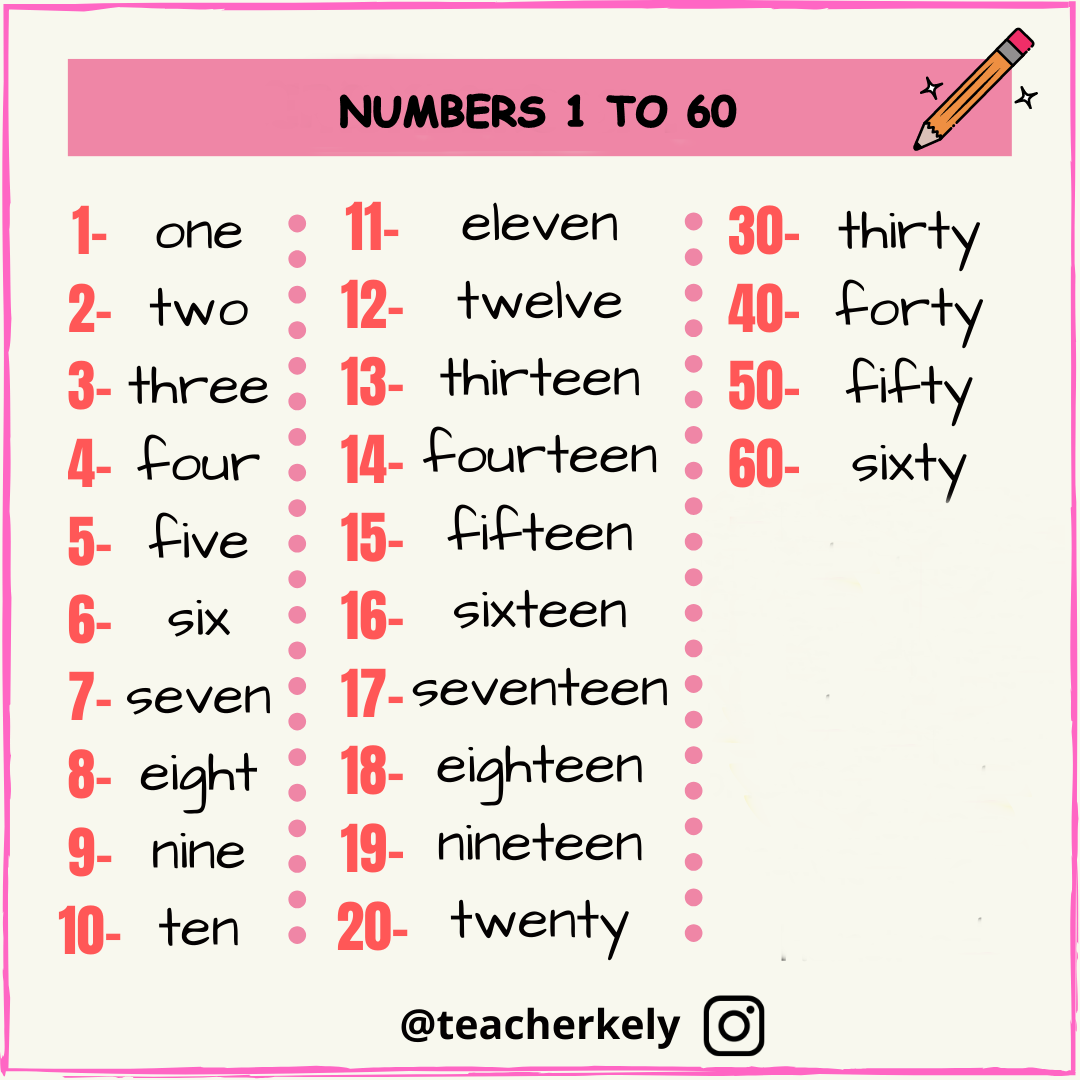 Por fim pratique o alfabeto soletrando alguns numbers.  RECADOS IMPORTANTES:Os áudios para a realização das atividades são enviados no grupo do WhatsApp.Cole as atividades no caderno de Inglês na ordem correta. Observe a data que está no início.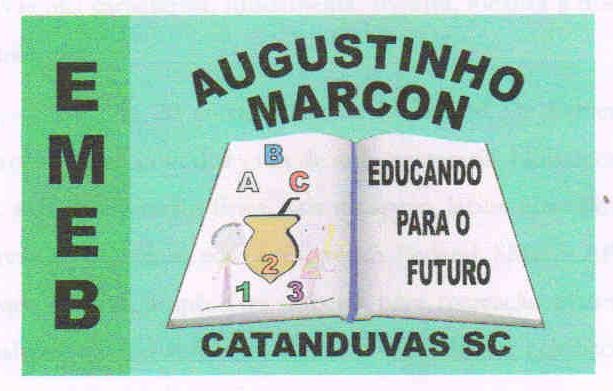 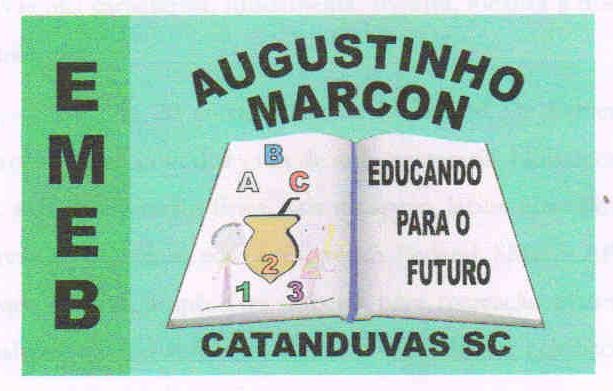 Escola Municipal de Educação Básica Augustinho Marcon. Catanduvas, maio de 2021.Diretora: Tatiana Bittencourt Menegat.Assessora Técnica Pedagógica: Maristela Apª. Borella Baraúna. Assessora Técnica Administrativa: Margarete Petter Dutra.Professora: Jaqueline Demartini. Aluno:........................................................Disciplina: Inglês